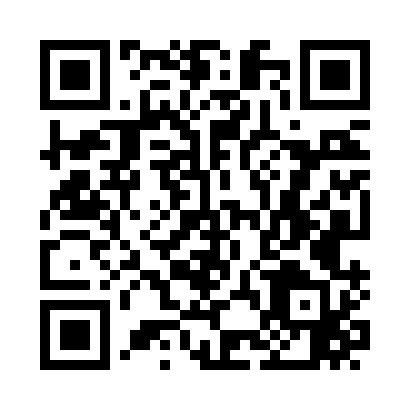 Prayer times for Scratch Hill, Alabama, USAMon 1 Jul 2024 - Wed 31 Jul 2024High Latitude Method: Angle Based RulePrayer Calculation Method: Islamic Society of North AmericaAsar Calculation Method: ShafiPrayer times provided by https://www.salahtimes.comDateDayFajrSunriseDhuhrAsrMaghribIsha1Mon4:285:5012:574:398:049:262Tue4:295:5012:574:398:049:253Wed4:305:5112:574:398:049:254Thu4:305:5112:584:398:049:255Fri4:315:5212:584:398:049:256Sat4:315:5212:584:408:049:247Sun4:325:5312:584:408:039:248Mon4:335:5312:584:408:039:249Tue4:335:5412:584:408:039:2310Wed4:345:5412:594:408:039:2311Thu4:355:5512:594:408:029:2212Fri4:355:5512:594:408:029:2213Sat4:365:5612:594:418:029:2114Sun4:375:5612:594:418:019:2115Mon4:385:5712:594:418:019:2016Tue4:395:5812:594:418:019:2017Wed4:395:5812:594:418:009:1918Thu4:405:5912:594:418:009:1819Fri4:415:5912:594:417:599:1820Sat4:426:0012:594:417:599:1721Sun4:436:011:004:417:589:1622Mon4:436:011:004:417:579:1523Tue4:446:021:004:417:579:1424Wed4:456:031:004:417:569:1425Thu4:466:031:004:417:569:1326Fri4:476:041:004:417:559:1227Sat4:486:051:004:417:549:1128Sun4:496:051:004:417:539:1029Mon4:506:061:004:417:539:0930Tue4:516:0712:594:417:529:0831Wed4:516:0712:594:417:519:07